One VoiceSinging Festival2021 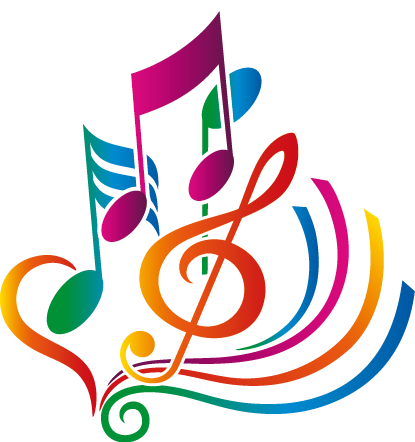 Power in the musicWhen you’re feeling lonely and you don’t know where to turn,
Hopes and dreams are fading and your bridges start to burn.
Just remember, when you look, a friend is always near,
So let your voice sing out again so everyone can hear:There’s a power in the music, there’s a spirit in the song,
When our voices join together, we are fearless, we are one,
And we feel a sense of freedom as it carries us along.
There’s a power in the music and a spirit in my song.Sometimes you feel nervous and at other times you’re shy,
Lose your sense of purpose and the will to stay and try.
Then I see you smiling as the music starts to play.
You hear the beat resounding and it blows the clouds away.ChorusStand together and we sing as one.
We can change the world with our song.
Spread the message: we are strong and free!
We are sister, we are brother, we are one big family. Ah.Now your heart is beating to the rhythm of that drum.
Nothing is impossible, a hero you’ve become.
Singing lifts the spirits, heals the heart and feeds the soul.
Singing makes us stronger, we can reach for any goal.ChorusSo,
Tell ev’rybody I'm on my way,
And I just can't wait to be home.
With the sun beating down, yes I'm on my way
And nothing but good times to show.
I'm on my way.
I'm on my way.Don’t stopIf you wake up and don't wanna smile.
If it takes just a little while.
Open your eyes, look at the day.
You'll see things in a different way.Don't stop thinking about tomorrow.
Don't stop, it'll soon be here.
It'll be better than before.
Yesterday's gone, yesterday's gone.Why not think about times to come?
And not about the things that you've done?
If your life was bad for you
Just think what tomorrow will do.ChorusAll I want is to see you smile,
If it takes just a little while.
I know you don't believe that it's true.
I never meant any harm to you.ChorusOoh, don't you look back.
Ooh, don't you look back.
Ooh, don't you look back.On my wayTell ev’rybody I'm on my way,
New friends and new places to see.
With blue skies ahead, yes I'm on my way
And there's nowhere else that I'd rather be.Tell ev’rybody I'm on my way,
And I'm loving every step I take.
With the sun beating down, yes I'm on my way
And I can't keep this smile off my face.'Cos there's nothing like seeing each other again,
No matter what the distance between.
And the stories that we tell will make you smile,
Oh it really lifts my heart.So tell them all I'm on my way,
New friends and new places to see.
And to sleep under the stars, who could ask for more,
With the moon keeping watch over me?Not the snow and not the rain can change my mind.
The sun will come out; wait and see.
And the feeling of the wind in your face can lift your heart.
Oh, there's nowhere I would rather be.'Cos I'm on my way now.
Well and truly, I'm on my way now.
I'm on my way now. (x4)Tell ev’rybody I'm on my way,
And I just can't wait to be there. 
With blue skies ahead, yes I'm on my way
And nothing but good times to share.One and a millionI am a seed in a meadow,
I am a leaf on a tree,
I am a rock in a mountain,
I am them and they are me.We are the rays of the sunshine,
We are the waves of the sea,
We are all one and a million,
Together stronger than just me.Ah_, united we are strong,
Ah_, feel the power in our song,
Ah_, we can achieve our dreams,
Ah_, if together we all believe.One and a million, join us today,
Building tomorrow, leading the way. (x2)I am a rose in a garden, 
I am a star in the sky,
I am a note in an anthem,
You are them and so am I.We are the rays of the sunshine,
We are the waves of the sea,
We are all one and a million,
Together stronger than just me.Chorus
UnstoppablePeople need people,
We’ve seen this truth first-hand.
The power of community,
A rainbow round the land.If anyone is hurting
We all feel the pain.
Why should someone’s sunshine
Mean someone else has rain?We’re aware, our eyes are open,
We aren’t scared to fix what’s broken,
Cos we are unstoppable.We are unstoppable,
A better world is possible.
We are unstoppable,
The chain is there for us to break.
We are unstoppable,
A better world is possible.
We are unstoppable,
Take a stand,
The future’s ours to make.Fairness and justice,
Respect and honesty.
We know what we value
And how our world should be.When silence is betrayal,
Not going to ignore
Hate and inequality,
Won’t accept it anymore.We’re aware, our eyes are open,
We aren’t scared to fix what’s broken,
Cos we are unstoppable.ChorusSaying nothing isn’t strong,
Let’s call it out if it’s wrong,
By standing up 
And speaking out, 
We won’t leave you 
In any doubt
That we are unstoppable.ChorusWe are unstoppable,
A better world is possible,
We are unstoppable,
The chain is there for us to break.

We are unstoppable,
We are unstoppable,
We are unstoppable.
Take a stand,
The future’s ours to make.